Su servidora Diputada Diana Patricia González Soto, cumpliendo con el compromiso conforme a lo dispuesto en la ley de acceso a la Información Pública para el Estado de Coahuila de Zaragoza, en los artículos 26 fraccion XIII, presenta la siguiente información de gestiones realizadas en el mes de Julio de 2020.DIPUTADADIANA PATRICIA GONZÁLEZ SOTO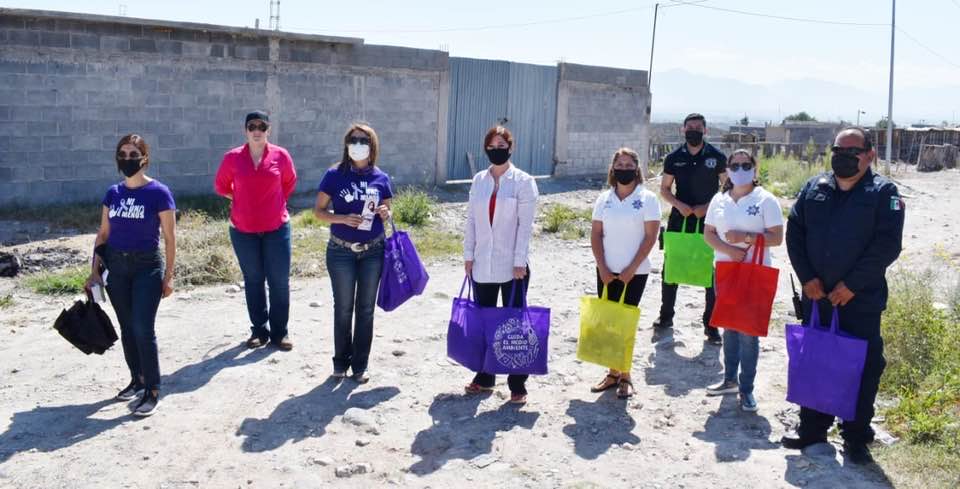 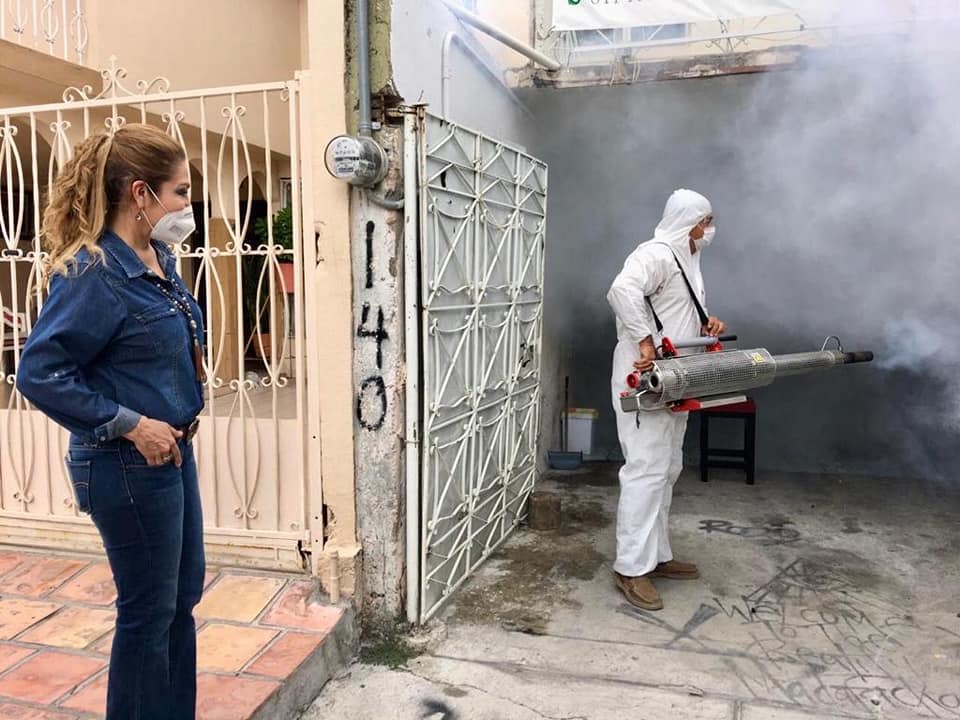 CantidadDescripción6Silla de Rueda4Andaderas16Asesoría Jurídica100Despensas #QuedateEnCasa25Asistencia Psicológica100Bolsas Ecológicas con kits de limpieza39Atención médica y apoyo con medicamentos3Apoyo para compra de tanque de oxigeno10Apoyo para compra de pañales de adulto mayor y ensure14Colonias Sanitizadas programa “Juntos contra el COVID”100Apoyo con regalos para graduaciones virtuales de 5 escuelas